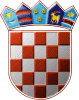 REPUBLIKA HRVATSKAKRAPINSKO – ZAGORSKA ŽUPANIJAGRAD ZLATARGRADONAČELNIKKLASA: 334-01/22-01/01URBROJ: 2140-07-02-22-3U Zlataru 2. svibnja 2022.GRAD ZLATARGRADSKO VIJEĆEPREDMET: Prijedlog Odluke  o pokretanju inicijative za osnivanje Turističke zajednice na području Grada Zlatara i Općina Mače, Zlatar Bistrica, Konjščina, Budinščina i Hrašćina 	Grad Zlatar pokrenuo je inicijativu za osnivanje Turističke zajednice na području Grada Zlatara i Općina Lobor, Mače, Zlatar Bistrica, Konjščina, Budinščina i Hrašćina te je nastavno na prethodno Gradsko vijeće Grada Zlatara na 8. sjednici donijelo Odluku o pokretanju inicijative za osnivanje Turističke zajednice na području Grada Zlatara i Općina Lobor, Mače, Zlatar Bistrica, Konjščina, Budinščina i Hrašćina.	Budući je nakon donošenja prethodno navedene odluke Općina Lobor odustala od zajedničkog udruživanja u novu turističku zajednicu, valjalo je pristupiti revidiranju iste, a na način da se u nazivu i tekstu odluke izostavlja Općina Lobor. U svemu ostalome, ranije donijeta odluka ostaje neizmijenjena u novom tekstu. 	Slijedom iznijetog,  predlaže se Gradskom vijeću donošenje akta u prilogu.GRADONAČELNICAJasenka Auguštan-Pentek, bacc. oec.Prilogprijedlog Odluke  o pokretanju inicijative za osnivanje Turističke zajednice na području Grada Zlatara i Općina Mače, Zlatar Bistrica, Konjščina, Budinščina i Hrašćina